Тема: Мебель Дидактическая игра “Назови  что это?”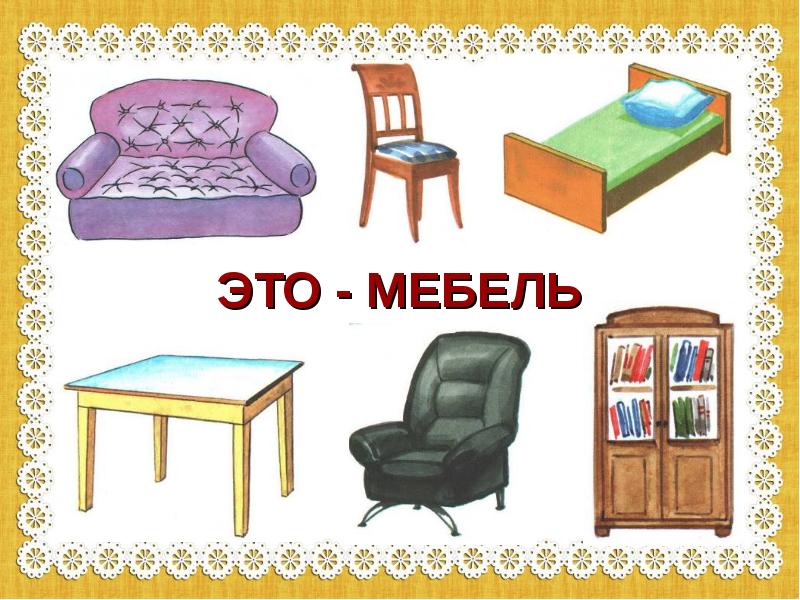 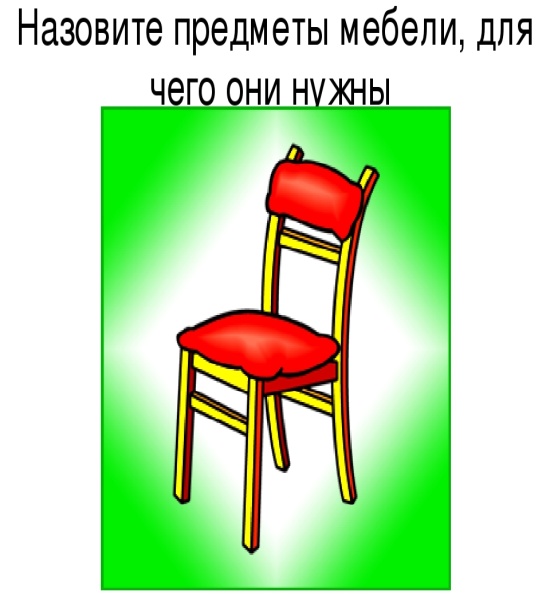 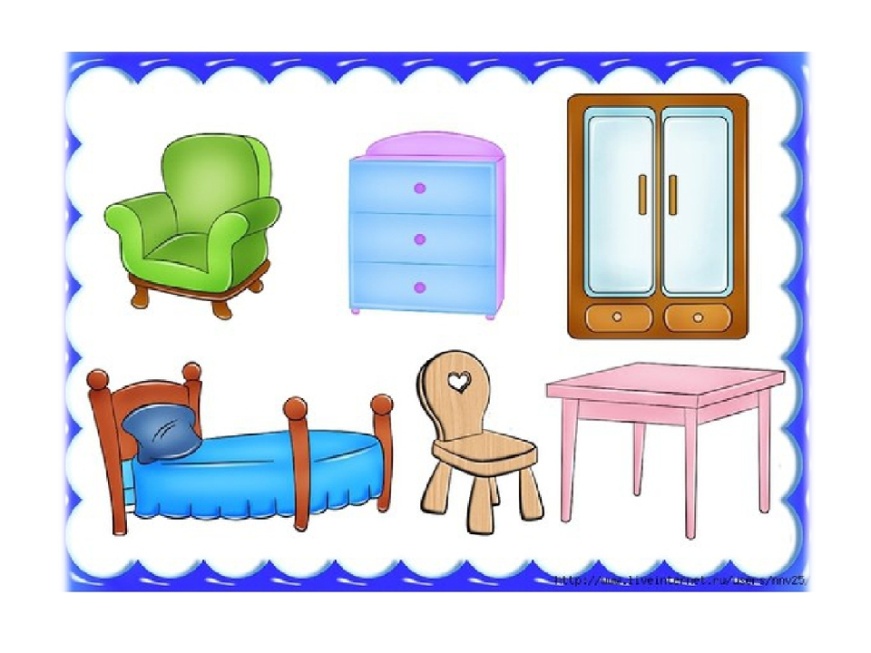 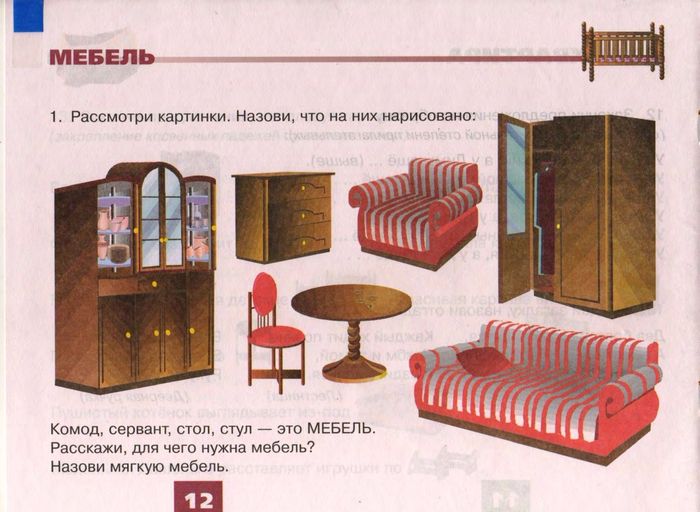 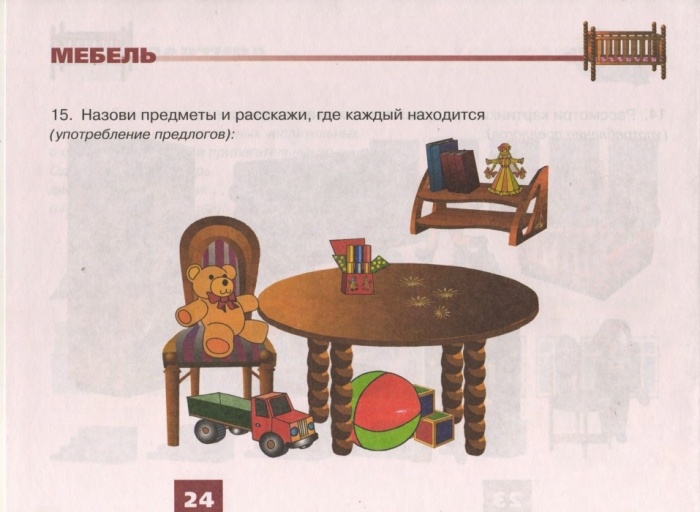 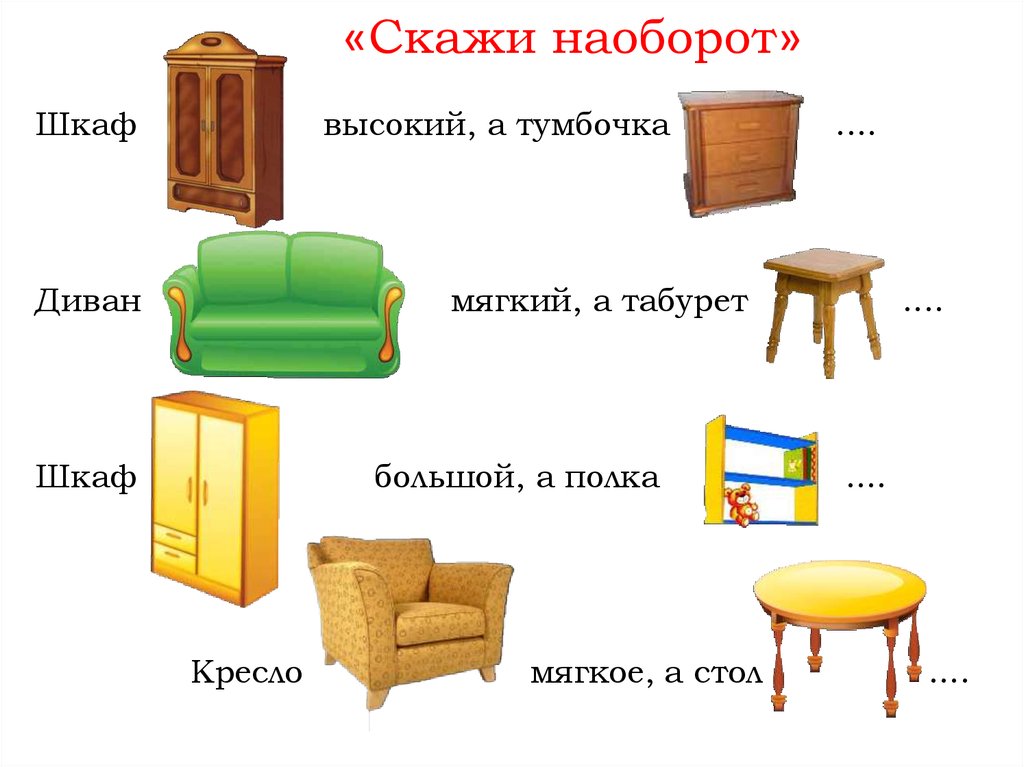 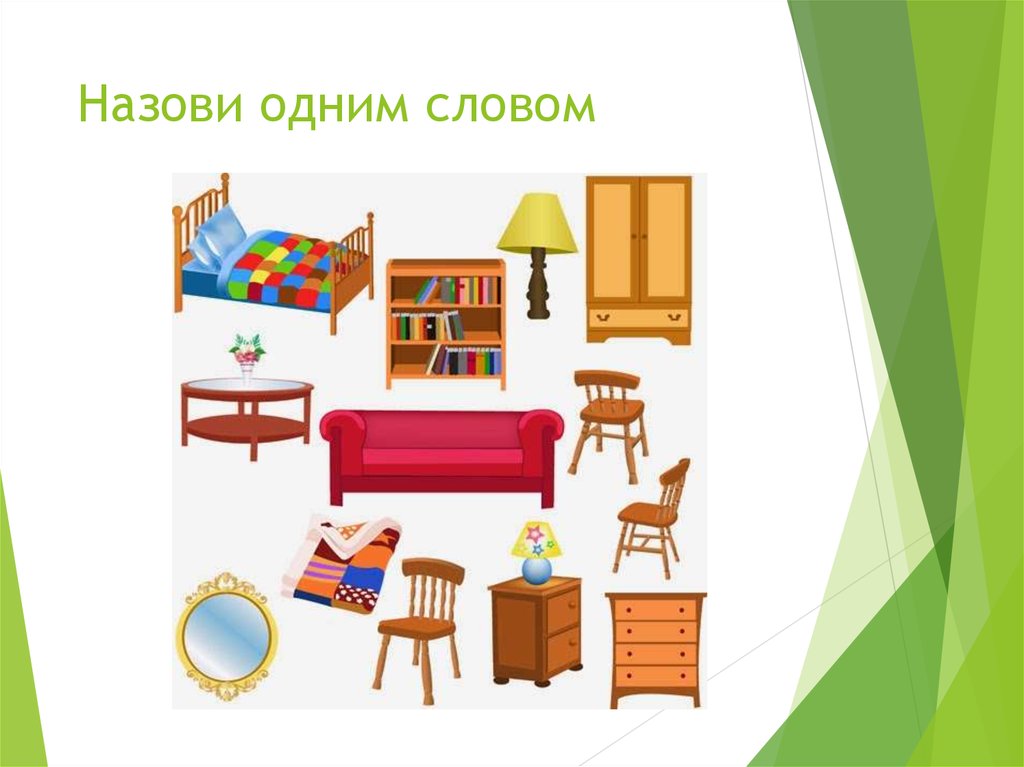 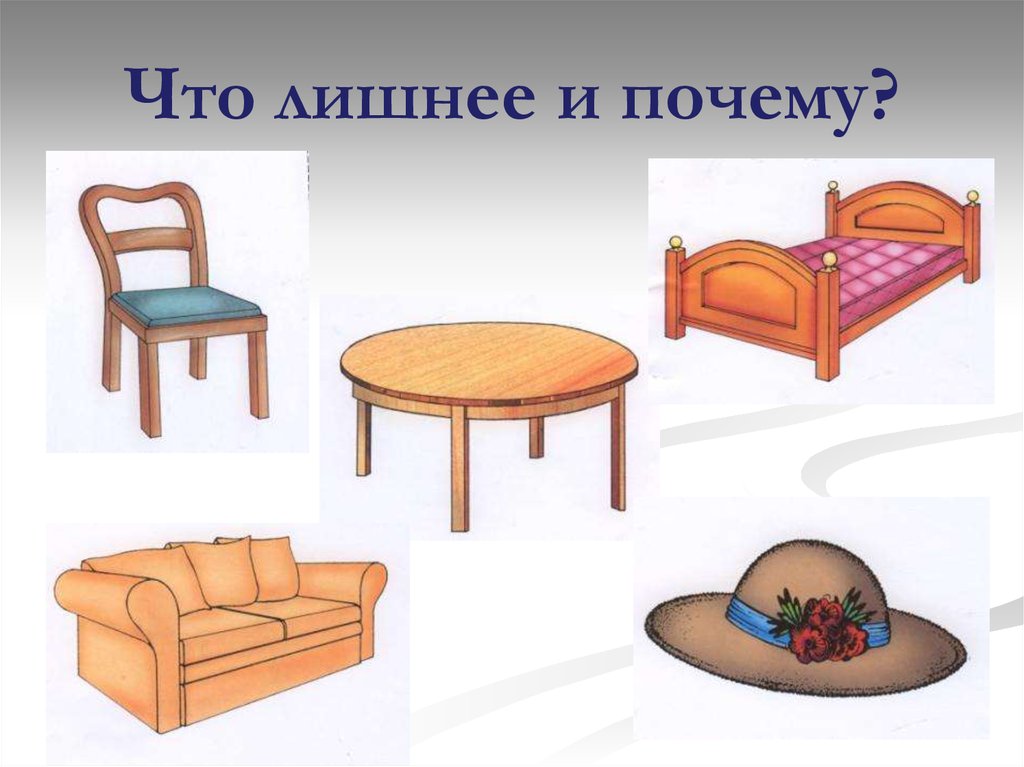 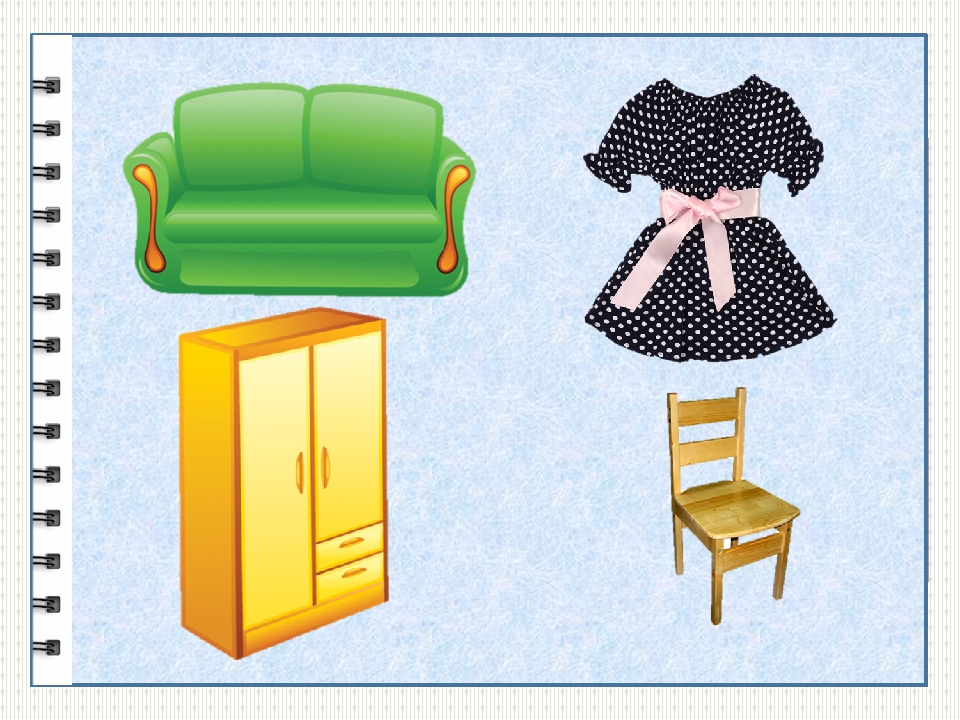 